KAIST 학부 총학생회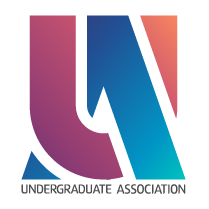 2022.12.21제 출 문학부 총학생회장 귀하:본 계획서를 문화자치위원회의 23년도 1분기 사업계획서로 제출합니다.2022년 12월 21일1. 사업 개요2. 사업 추진 목적문화자치기금의 원활한 운용을 위함.3. 사업 계획1) 사업 수혜 대상자KAIST 학부 총학생회 회원2) 세부 사업 내용매주 문화자치위원회의 정기회에서 일주일동안 접수된 신청서류와, 신청자의 발표를 통해 신청자가 주최/참가하는 행사의 사업목적성 및 예산목적성이 문화자치기금의 용도에 맞는지 평가하여 문화자치기금을 지급함.4. 사업 예상 타임라인5. 사업 예산문화자치위원회23년도 1분기 사업계획서기구명문화자치위원회직위/이름위원장/정인홍서명담당자기구장서명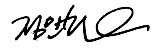 Ⅰ. 사업 개요사업번호사업명사업기간담당자1문화자치기금의 지원금 신청 심사 및 지급상시전원2345Ⅱ. 사업별 계획1문화자치기금의 지원금 신청 심사 및 지급1) 사업 방식자원 분배2) 사업 준비 기간없음3) 사업 일시상시4) 사업 예산₩350,0475) 담당부서/담당자KAIST 문화자치위원회/정인홍날짜내용비고상시문화자치기금 심사 및 지급상시 사업담당소항목출처세부항목코드전년도 동분기 결산당해연도 예산비율비고문화자치위원회문화자치기금학생학생회비기금D1-₩350,047-%문화자치위원회문화자치기금본회계학교지원기금D2-\0-%문화자치위원회문화자치기금계계계-₩350,047-%총계총계총계총계총계-₩350,047-%